Федеральное государственное автономное образовательное учреждение высшего профессионального образования 
"Национальный исследовательский университет 
"Высшая школа экономики"                                       Московский институт электроники и математики                                  Департамент прикладной математикиРабочая программа дисциплиныКомпьютерный практикум по математике IIдля образовательной программы «Прикладная математика»направления  подготовки 01.03.04 «Прикладная математика»уровень « бакалавр»Разработчик программыКондрашова Е.В., кандидат ф.-м. наук, elizavetakondr@gmail.comОдобрена на заседании департамента  прикладной математики «___»____________ 2015 г.Руководитель департамента А. В. Белов                               ________ [подпись]Рекомендована Академическим советом образовательной программы «___»____________ 2015  г., № протокола_________________Утверждена  «___»____________ 2015 г.Академический руководитель образовательной программы Л. А. Манита                                                           _________________ [подпись]                                              Москва, 2015Настоящая программа не может быть использована другими подразделениями университета и другими вузами без разрешения подразделения-разработчика программы.АннотацияДанная дисциплина направлена на получение основных навыков по выполнению математических и технических вычислений, визуализации полученных результатов, умении применить основные вычислительные средства и элементы программирования для решения задач различных математических курсов, математического моделирования.Область применения и нормативные ссылкиНастоящая программа учебной дисциплины устанавливает минимальные требования к знаниям и умениям студента и определяет содержание и виды учебных занятий и отчетности.Программа предназначена для преподавателей, ведущих данную дисциплину, учебных ассистентов и студентов направления 01.03.04 «Прикладная математика» подготовки бакалавра, изучающих дисциплину «Компьютерный практикум по математике-II».Программа разработана в соответствии с:ФГОС;Образовательной программой 01.03.04 «Прикладная математика». Рабочим учебным планом МИЭМ по направлению подготовки бакалавров.Цели освоения дисциплиныЦелями освоения дисциплины «Компьютерный практикум по математике-II» являются  практическое освоение теоретических знаний по основным общеобразовательным разделам математики, расчеты стандартных математических показателей в компьютерной среде (Matlab, Excel), их иллюстрация, решения прикладных математических задач.Задачи дисциплины состоят в изучении и практическом освоении современных компьютерных технологий для проведения прикладных математических исследований.Компетенции обучающегося, формируемые в результате освоения дисциплиныВ результате освоения дисциплины студент должен:Знать основные  программные средства компьютерных систем MATLAB, Excel  и аналогов, предназначенные для решения прикладных математических задач в областях математического анализа, линейной алгебры, дифференциальных уравнений, теории вероятностейУметь использовать программные средства для решения поставленных математических задачИметь навыки выполнения математических и научно-технических расчётов и вычислений В результате освоения дисциплины студент осваивает следующие компетенции:Место дисциплины в структуре образовательной программыНастоящая дисциплина относится к циклу дисциплин математических и естественно научных дисциплин, обеспечивающих подготовку для направления 01.03.04 «Прикладная математика» подготовки бакалавра. Изучение данной дисциплины базируется на следующих дисциплинах:Математический анализ, линейная алгебра, дифференциальные уравнения, теория вероятностейДля освоения учебной дисциплины, студенты должны владеть следующими знаниями и компетенциями:Требуются знания и умения, полученные студентами специальности 01.03.04 «Прикладная математика» на I курсе. Также требуется знание теоретического материала математических дисциплин, подготовка которого осуществляется на текущем курсе обучения по данной специальности.Основные положения дисциплины должны быть использованы в дальнейшем при изучении следующих дисциплин:«Математическое моделирование и оптимизация»,  «Теория автоматического управления», «Теория вероятностей», «Финансовая математика», «Исследование операций»Тематический план учебной дисциплиныПорядок независящих друг от друга разделов дисциплины может быть изменен по усмотрению преподавателя.Формы контроля знаний студентовКритерии оценки знаний, навыковНа занятиях в дисплейном классе, студент должен продемонстрировать умение решать математические задачи с использованием текущего и ранее пройденного материала. Необходимо успешное выполнение домашнего задания.На экзамене студент должен продемонстрировать знание основных программных средств изученных компьютерных систем, на примере, предложенных преподавателем задач.Оценки по всем формам текущего контроля выставляются по 10-ти балльной шкале. Содержание дисциплиныОбразовательные технологииЗанятия проводятся в дисплейном классе с использованием необходимого программного обеспечения (Matlab, Excel). Применяются индивидуальные домашние задания.Оценочные средства для текущего контроля и аттестации студентаТематика заданий текущего контроляПримерные  заданияПроверить, является ли матрица размерности n «магической».Найти собственные значения и собственные векторы оператора.Решить систему линейных уравнений n переменных.Решить дифференциальное уравнение второго порядка с начальными заданными условиями.Вероятностная задача на применение формулы Бернулли.Используя графический способ отделения корней, указать интервал, содержащий корень (корни) уравнения.Найти решение уравнения методом половинного деления с заданной точностью  на заданном отрезке. (Отрезок может быть найден с использованием графического способа отделения корней).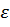 Решить систему дифференциальных уравнений с начальными значениями.Вопросы для оценки качества освоения дисциплиныДля оценки качества освоения дисциплины как в домашнем задании, так и на экзамене, будут предложены примеры решения математических задач из разделов дисциплин с применением изученных программных средств.Порядок формирования оценок по дисциплине 
На оценку за промежуточный и итоговый контроль влияет посещаемость аудиторных занятий, выполнение домашнего задания, ведение рабочей тетради.Преподаватель оценивает работу студентов на практических занятиях: правильность решения поставленной задачи за своим компьютером, быстроту выполнения заданий. Накопленная оценка по 10-ти балльной шкале за работу на практических занятиях определяется перед промежуточным или итоговым контролем - Оауд. Преподаватель оценивает самостоятельную работу студентов: оценивается своевременность и правильность выполнения домашних заданий.  Накопленная оценка по 10-ти балльной шкале за самостоятельную работу определяется перед промежуточным или итоговым контролем – Осам . Накопленная оценка за текущий контроль учитывает результаты студента по текущему контролю в каждом модуле следующим образом: Онакоп 1  = 0,5* Оауд + 0,5* ОсамОнакоп 2 = 0,5* Од.з + 0,25* Оауд + 0,25* ОсамОнакоп 3  = 0,5* Оауд + 0,5* ОсамОнакоп 4 = 0,5* Оауд + 0,5* ОсамСпособ округления накопленной оценки текущего контроля: до сотых.Способ вычисления итоговой накопленной оценки:Онакоп итог= 0,25*Онакоп 1 +0,25*Онакоп 2 + 0,25*Онакоп 3 + 0,25* Онакоп 4(она округляется до целых в пользу студента).На экзамене студент может получить дополнительный вопрос (дополнительную практическую задачу), верный ответ на который оценивается в 1 балл. В диплом выставляется результирующая оценка по учебной дисциплине, которая формируется по следующей формуле:Орезульт = 0,5·Онакоп итог   + 0,5·Оитоговый экзСпособ округления до целых результирующей оценки по учебной дисциплине: в пользу студентаВНИМАНИЕ: оценка за итоговый контроль блокирующая, при неудовлетворительной итоговой оценке она равна результирующей.Учебно-методическое и информационное обеспечение дисциплиныБазовый учебникДьяконов В.П. MATLAB. – М.: ДМК Пресс, 2014.Основная литератураВасильев А.Н. Matlab самоучитель. Практический подход. 2-е издание. –Спб.: Наука и Техника, 2015.Прокопов, Б. И. Алгоритмы линейной алгебры в среде MatLab. М. МИЭМ, 2004. Горелова, Г. В. Теория вероятностей и математическая статистика в примерах и задачах с применением Excel. Ростов н/Д Феникс, 2002.Мещеряков, В. В. Задачи по математике с MATLAB & SIMULINK. Диалог-МИФИ, 2007. Программные средстваДля успешного освоения дисциплины, студент использует следующие программные средства:Программное обеспечение MATLAB Электронные таблицы ExcelМатериально-техническое обеспечение дисциплиныЗанятия проводятся в дисплейном классе с использованием компьютеров и установленного на них программного обеспечения MATLAB, Excel.КомпетенцияКод по ФГОС/ НИУДескрипторы – основные признаки освоения (показатели достижения результата)Формы и методы обучения, способствующие формированию и развитию компетенцииУК-1Способен учиться, приобретать новые знания, умения, в том числе в области, отличной от профессиональной Работа в компьютерном классе, самостоятельная работа, ознакомление с тематическими источниками информацииУК-4Способен оценивать потребность в ресурсах и планировать их использование при решении задач в профессиональной деятельности ПК-4Способен проектировать и разрабатывать компоненты программного обеспечения на основе современных парадигм, технологий и языков программирования ПК-11Способен использовать и развивать методы математического моделирования и применять аналитические и научные пакеты ПК-16Способен работать с различными источниками информации, способен фильтровать и сужать массив знаний под задачу. №Название разделаВсего часов Аудиторные часыАудиторные часыАудиторные часыСамостоятельная работа№Название разделаВсего часов ЛекцииСеминарыПрактические занятияСамостоятельная работа1Программные средства математических вычислений. (Виды вычислений. Операторы. Функции. Формат данных. Множества.)222Элементы матричной алгебры, операции с векторами и матрицами. Собственные значения и собственные векторы оператора. Жорданова нормальная форма. Разреженные матрицы.663Корни многочленов, приближённое вычисление.224Группы вращений, наглядная демонстрация понятия образующая.235Решение задачи Коши.236Линии уровня функций.227Автономные системы обыкновенных дифференциальных уравнений.688Конформные отображения.449Теорема о неподвижной точке сжимающего.2210Исследование прикладных математических моделей с помощью компьютерных технологий. (Решение прикладных задач теории вероятностей, статистики, оптимизационных задач.)88Итого по дисциплине763640Тип контроляФорма контроляКафедраПараметры **Тип контроляФорма контроля1234КафедраПараметры **Текущий(неделя)Контрольная работаТекущий(неделя)Контрольная работаТекущий(неделя)ЭссеТекущий(неделя)РефератТекущий(неделя)КоллоквиумТекущий(неделя)Домашнее задание*Итоговый Экзамен*Практическая работа на ЭВМ в течение 180 минут, письменное оформление результатов№ п/пНаименование раздела дисциплиныСодержание раздела  1Программные средства математических вычислений.Виды вычислений. Операторы. Функции. Формат данных. Множества. 2Элементы матричной алгебры, операции с векторами и матрицами. Массивы.Элементы матричной алгебры, операции с векторами и матрицами. Собственные значения и собственные векторы оператора. Жорданова нормальная форма. Разреженные матрицы.3Корни многочленов, приближённое вычисление.Вычисление корней в явном виде. Приближённое вычисление.4Группы вращений.Группы вращений, наглядная демонстрация понятия образующая.5Решение задачи Коши.Решение задачи Коши: демонстрация построения решения методом последовательных приближений, решение задачи Коши для ОДУ первого порядка, разрешённого относительно производной.6Линии уровня функций.Линии уровня функций. Построение линий уровня функций.7Автономные системы обыкновенных дифференциальных уравнений..Автономные системы ОДУ, свойства фазовых траекторий. Устойчивость. Решение задачи Коши для систем ОДУ.8Конформные отображения.Конформные отображения. Преобразование координатной сетки при конформном отображении. Геометрический смысл производной в ТФКП.9Теорема о неподвижной точке сжимающего отображенияТеорема о неподвижной точке сжимающего отображения (решение уравнений различных типов).10Исследование прикладных математических моделей с помощью компьютерных технологий.Решение прикладных задач теории вероятностей, статистики, оптимизационных задач.